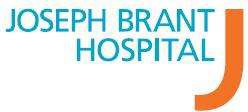       These rates are in line with peer hospitals in our local area. 	IN-PATIENT: The rates listed above includes recovery and In-Patient time, however excludes Medical Equipment, Rentals and Physician Charges. Please note that for Uninsured and Out of Country (OC) visitors, CT and MRl charges are extra.       A co-payment charge will be levied for:Complex Care patients receiving medically complex careAlternate level of care patients waiting for a complex care or long term care bedThe charge is currently a maximum of $65.32 per day to a maximum of $1,986.82 per month (effective August 1, 2023).  This charge is set by the Ministry of Health and Long Term Care and updated annually. Effective November 20th, 2022, hospitals will be required under the Public Hospitals Act regulations to charge a standardized daily fee of $400 to patients who no longer require hospital care, but who remain in hospital after being discharged, including ALC patients who have been authorized for admission to a long-term care home.  This fee will be charged every day that the discharged patient remains in the hospital after a 24-hour period.Questions? Call Financial Services at:905-632-3737  X 4833Questions? Call Financial Services at:905-632-3737  X 4833OHIP PATIENTUNINSURED RESIDENTSNON-RESIDENTS OF CANADA (VISITORS)Inpatient Daily Charges:Inpatient Daily Charges:OHUROC                   Standard Ward                   ICU                   Newborn                   NICU    -$2,000$3,300                   Standard Ward                   ICU                   Newborn                   NICU           -       $2,200$4,200                   Standard Ward                   ICU                   Newborn                   NICU    -    -$1,042$1,800$1,700$2,400                   Standard Ward                   ICU                   Newborn                   NICUPreferred Accommodation Daily Charges:Preferred Accommodation Daily Charges:Semi Private$275$2,200$3,600Private$310$2,400$3,700CO-PAYMENT FEES: REFUSING DISCHARGE FROM HOSPITAL: